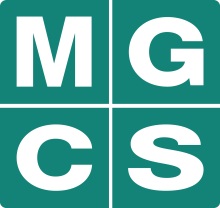 LAND REGISTRATION REQUEST FORMEmail a copy of this completed form and remember to attach all supporting documentation to: LROclientSubmit@ontario.caExamplesCurrent PIN Printout Document in preparationAll supporting material/evidence         ACTION REQUIRED (choose one)         Submit One Request Per Form          ACTION REQUIRED (choose one)         Submit One Request Per Form PIN Correction - DescriptionPIN Correction - DocumentPre-ApprovalQueryNon-ConvertOverride Crown DocumentExemption from Reference Plan Revenue Refund Request(Attach ELR Recommendation for Refund Request Form)REQUIRED CLIENT INFORMATIONREQUIRED CLIENT INFORMATIONContact NameOrganization/FirmTelephone NumberEmail AddressREQUIRED INFORMATIONREQUIRED INFORMATIONREQUIRED INFORMATIONREQUIRED INFORMATIONLRO NameLRO #PIN(s) #Registration #(Include Prefix)Issue/Question (set out the details):Issue/Question (set out the details):Issue/Question (set out the details):Issue/Question (set out the details):SUBMITTING EMAIL INSTRUCTIONS